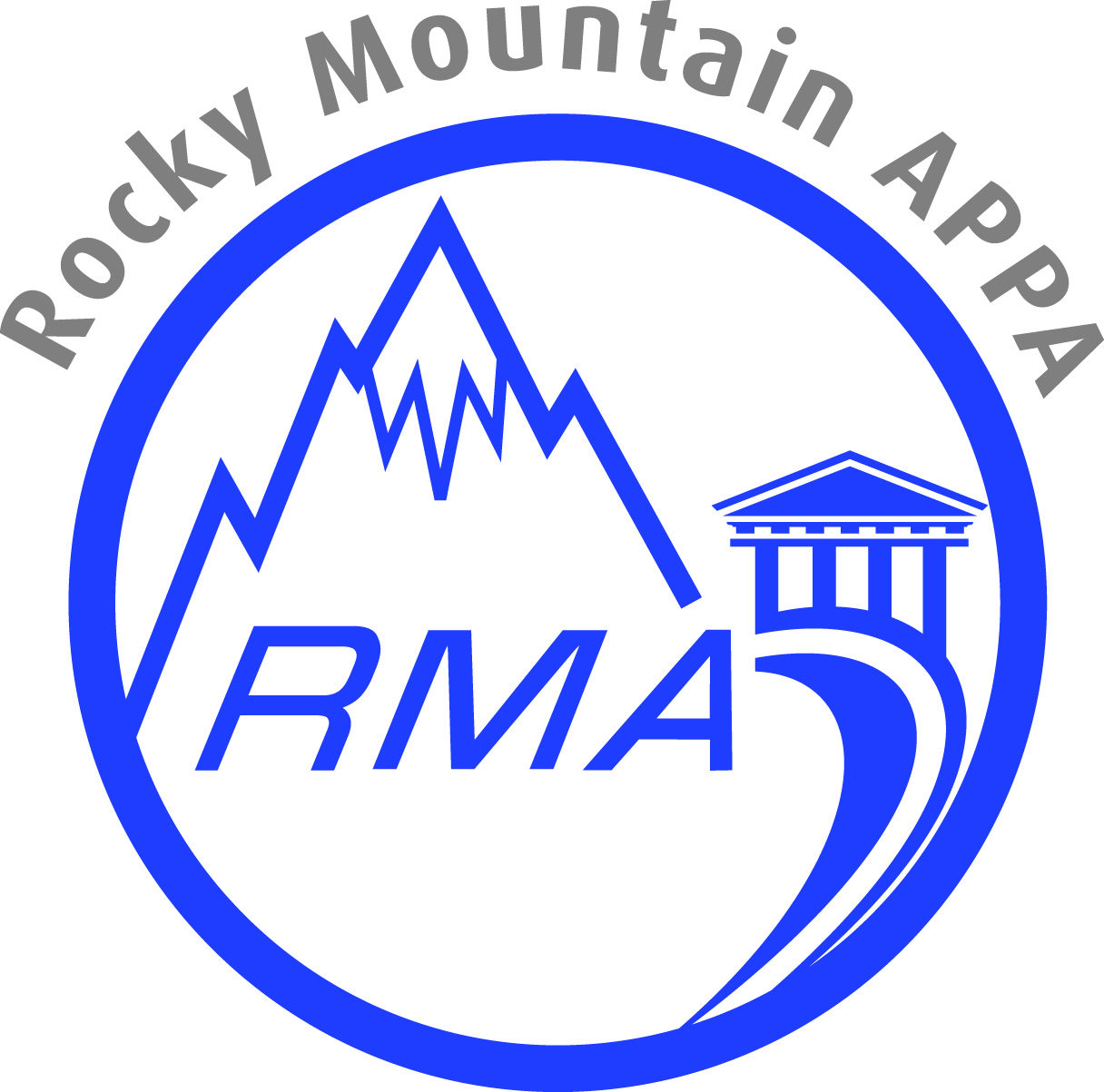 RMA 14ers ClubMentoring Program Resource GuideNovember 2014RMA 14ers ClubClimbing Buddy ProgramA “Climbing Buddy” is typically a more advanced climber who assists newer climbers in mastering the art of climbing in a safe and enjoyable manner.  In RMA, the Climbing Buddy Program is the nickname for RMA’s mentoring program.  The goal of the Climbing Buddy Program is to promote comradeship while assisting all RMA members to reach their full potential.  The ultimate goal of the RMA 14ers Club mentoring program is to help and encourage the mentees to become a full-fledged RMA 14ers Club member.  Becoming a member of the RMA14er’s Club demonstrates the mentee’s awareness of the full offerings that RMA and APPA have to offer and prepares them to become mentors themselves.  Gumbies, the term affectionately applied to novice climbers, may request a climbing buddy by contacting the RMA 14ers Club Lead Climber.  Upon approval by the Lead Climber, a 14ers Club member will be assigned to the gumbie as a climbing buddy.  Frequency of CommunicationCommunication frequency will be informal and left up to the climbing buddies, however frequent contact is encouraged.  At minimum climbing buddies (the mentor and the mentee) are encouraged to agree to monthly contact via the medium of choice (email, telephone, social media, etc.)  Set meeting times are recommended.  The monthly meetings can be as short as 10 to 15 minutes in order to develop a relationship.  Additional contact is recommended if the mentor or mentee have questions or need assistance.  Additionally, connecting at annual RMA functions is highly recommended.  Term of the PartnershipAs stated above the goal is for the gumbie (mentee) to become a full-fledged member of the 14ers Club and to prepare them to mentor others.  The mentor and mentee can agree to continue or discontinue their mentoring relationship, once the gumbie becomes a member of the RMA 14ers Club.  If for some reason the climbing buddy is no longer available to be a mentor, gumbies can contact the Lead Climber for partnering with a new mentor.The Role and Traits of Excellent Mentors Many people feel that being a mentor requires special skills, but mentors are simply people who have the qualities of good role models.  There are however common qualities that make a good role model and thus a successful mentor.  This resource guide has many helpful tips and suggestions.  Additionally, there is a resource on the RMA 14ers Club website that contains further tips, guidance and useful information to help mentors be as effective as possible.  This resource discusses the roles and traits of excellent mentors, understanding the phases of a mentoring relationship, what to do when things go wrong.What to Do If Things Go Wrong Mentorships are special relationships.  Few things in life compare to the dynamics that exist between a mentor and mentee.  But mentorships are similar to other relationships in one important respect: they are imperfect and subject to human frailties.  Some mentorship relationships become riddled by conflict, dissatisfaction, or result in disturbing endings.  Some become unhealthy, dysfunctional, and even emotionally or physically destructive.  This is the dark side of mentoring that some mentors do not always want to face. Mentors should be open to the possibility that things can go wrong.  Because of their inherent imperfections and those of their mentees, mentors need to be alert to situations and interactions that might undermine their relationships.  If things go wrong, they must address the problems quickly and attempt to restore the relationship.  If the mentorship match is starting to indicate signs of stress there is a resource on the RMA 14ers Club website that may offer some assistance and guidance.  If after trying to utilize the suggestions included in the resource guide the relationship is not working the mentor or the mentee are encouraged to contact the lead climber for assistance and possible reassignment.Above All Enjoy Participating in the RMA 14ers Club Program!MENTOR MOTIVATION INVENTORYFor each item below, put a check in the “yes” column if the reason listed reflects why mentoring appeals to you. If it does not, put a check in the “no” column. Following each item, list concrete examples to illustrate your answer.MENTOR READINESSHow ready are you to engage a mentee?Take a few minutes and complete the following Mentor Characteristics Assessment.  This is one way to assess whether you’re ready to be a mentor or not.  Assess each characteristic by asking:  Am I...? or Do I...?Circle the appropriate number using the scale below as a guide:1=Always2=Frequently3=Sometimes4=Rarely5=NeverBased on this assessment, are you ready to become a mentor? If not, what would need to be done in order to get ready?MENTEE READINESSHow ready are you to be a mentee?Take a few minutes and complete the following Mentee Characteristics Assessment. This is one way to assess whether or not you are ready to be a mentee. Assess each characteristic by asking: Am I...? or Do I...?Circle the appropriate number using the scale below as a guide:1=Always2=Frequently3=Sometimes4=Rarely5=NeverBased on this assessment, are you ready to become a mentee? If not, what would need to be done in order to get ready?TIPS FOR MENTORSMake an effort to be available to your mentee at least once every two months (in a distraction free environment).Interact and share; share your mistakes and struggles, as well as your successes.Share your specific expectations for the relationship up-front with your mentee.Invest time in learning about the ambition, qualities and preferences of your mentee; the better you know them the more guidance you can provide.Periodically identify opportunities in your organization or professional networks for your mentee.Actively assist the mentee in the development of his/her personal network of professional contacts.Honor commitments to and confidences of your mentee.Be clear about purpose and boundaries.Periodically validate with your mentee the value of the information and guidance you are providing.Provide honest, caring, regular and tactful feedback to your mentee.Listen attentively and ask powerful and probing questions.Maintain and respect privacy, honesty and integrity.Accept that the relationship is temporary, but be open for the possibility that it may exceed for a longer timeframe; this should be a mutual agreement as to how you wish to proceed.Make a list.  When preparing for your first meeting, make a list of things you would have wanted to know when you were in a similar position or situation of the person you will be mentoring.  It may include information about yourself, the place you work, your position, and your expectations covering the mentor-mentee relationship.Have an agenda.  It may include: (1) Getting to know each other (2) Logistics (3) Goals/Expectations (4) Concerns that might interfere with meeting again (5) Initial impressions (6) Questions to ask the mentee.Believe in your ability to mentor.TIPS FOR MENTEESPlan a face-to-face meeting with your mentor as soon as possible.  You can keep in contact via email and phone, but it is good to have some face-to-face contact as time and logistics permit.Initiate meeting with your mentor at least once every two months.Take responsibility for forming a list of what is discussed at your meetings.At the onset of the relationship, communicate clearly and negotiate with your mentor your goals for your time together.Invest time in learning about the mentor’s organization and professional roles and responsibilities.Honor commitments made to the mentor and respect the basic privacy and confidentiality inherent in the communication that occurs within the relationship.  Actively request information and guidance from the mentor on a periodic basis and communicate with the mentor as to how the advice or information was used.Accept that the relationship is temporary, but be open for the possibility that it may exceed for a longer timeframe; this should be a mutual agreement as to how you wish to proceed.Express your appreciation for the mentor’s time, guidance, and sharing of information and opportunities.Be punctual and prepared.  Enter the relationship with a positive attitude. Believe in achievement and have confidence in yourself.YOUR Past MentorsChances are that you’ve had mentors in the past and you didn’t realize that’s what they were.  This activity allows you to look back on your life to identify past mentors and to give thought as to what characteristics they possessed that helped establish a mentoring relationship and what behaviors you exhibited that made the mentoring work.Think back on various stages of your life and remember those individuals who had significant impact on your life.  You might ask yourself, “If I hadn’t met __________, how would I have learned ______________________?”  Some types of people to think about include:  teachers, coaches, friends, relatives, supervisors, and co-workers.Complete the table below to get a better idea of how your own personal and professional development has been enhanced by mentors, whether or not the relationship was recognized as mentoring.Getting to Know Each Other: The First StepThe first time a mentor and mentee meet, a priority is to get to know one another.  The following are questions you may wish to use to begin building your mentor/mentee relationship.Your Current StateWhat do you love about your work?What do you wish you could change?Goals and AchievementsWhat are your most satisfying achievements not just in your current job but in your entire career?What do you want to accomplish this year?Where do you see yourself in the next five years?What support and/or resources do you need to achieve your immediate goals?What support and/or resources do you need to achieve your career aspirations?What is your ideal job? Describe what it would be.What skills do people acknowledge you for?What skills or talent would you like to be acknowledged for?Your Work StyleHow well do you communicate with others?How well do you keep promises to yourself and others?How satisfied are you with your level of productivity?How much of a priority are you in your own life?What routinely gets in your way?What areas of your work life would you most like to improve?Your VisionIf you were the leader of your current organization, what would be your vision?What two steps could you take right now that would make the biggest difference in your life and work?Mentoring Action Plan WorksheetName of Mentee:	______________________________________________Date:  		______________________________________________                                                                                                                  Career Goal:	______________________________________________Reasons Mentoring May Be Right for Me:YesNoExamplesI like the feeling of having others seek me out for advice or guidance.I find that helping others learn and grow is personally rewarding.I have specific knowledge or industry expertise that I want to pass on to others.I enjoy collaborative learning.I find that working with others who are different from me is energizing.I look for opportunities to further my own growth.I have time to build a relationship with a mentee.I am willing to openly and honestly discuss my work and life experiences in order to help a mentee realize their potential.Complete these questions as truthfully as you can.Complete these questions as truthfully as you can.Complete these questions as truthfully as you can.Complete these questions as truthfully as you can.I want to be a mentor because:I want to be a mentor because:I want to be a mentor because:I want to be a mentor because:My experience and expertise will contribute to this relationship by:My experience and expertise will contribute to this relationship by:My experience and expertise will contribute to this relationship by:My experience and expertise will contribute to this relationship by:If you answered yes to most of these questions, you should give mentoring some thoughtful consideration.  You may really enjoy it and learn a lot about yourself along the way!If you answered yes to most of these questions, you should give mentoring some thoughtful consideration.  You may really enjoy it and learn a lot about yourself along the way!If you answered yes to most of these questions, you should give mentoring some thoughtful consideration.  You may really enjoy it and learn a lot about yourself along the way!If you answered yes to most of these questions, you should give mentoring some thoughtful consideration.  You may really enjoy it and learn a lot about yourself along the way!Effective CharacteristicsAlways                                                  Never1              2             3             4             51. Spot the Potential & Believe in Others1              2             3            4             52. A Networked & Resourceful Guide1              2             3            4             53. Display Patience and Tolerance1              2             3            4             54. Give Encouragement1              2             3            4             55. See the Big Picture1              2             3            4             5Ineffective CharacteristicsAlways                                                  Never1              2             3            4             51. Too Busy to Mentor1              2             3            4             52. Use the Mentee as Help1              2             3            4             53. Overly Critical1              2             3            4             54. Not with the Times1              2             3            4             55. Ego Striving1              2             3            4             5Effective CharacteristicsAlways                                                  Never1             2             3             4              51. Goal-Oriented1             2             3             4              52. Seek Challenges1             2             3             4              53. Take Initiative1             2             3             4              54. Show Eagerness to Learn1             2             3             4              55. Accept Personal Responsibility1             2             3             4              5Ineffective CharacteristicsAlways                                                  Never1             2             3             4              51. Too Self-Promoting1             2             3             4              52. Too Busy1             2             3             4              53. Lack Passion for Others’ (Mentor’s) Area of Expertise1             2             3             4              54. Lack Focus1             2             3             4              55. Overly Dependent1             2             3             4              5Mentor’s NameHow Mentor Helped MeCharacteristics the Mentor Possessed that Helped Me GrowKnowledge toGain/Skills to Build/Attitudes to Develop to Accomplish my Career Goal. (What must I acquire/improve?)ProjectedOutcome (How will I know I did it?)Action Steps(How will I actually gain/build/develop these?)ResourcesNeeded (Besides the help ofmy mentor, I will needwhat?)TargetCompletionDate(When will Ibe there)